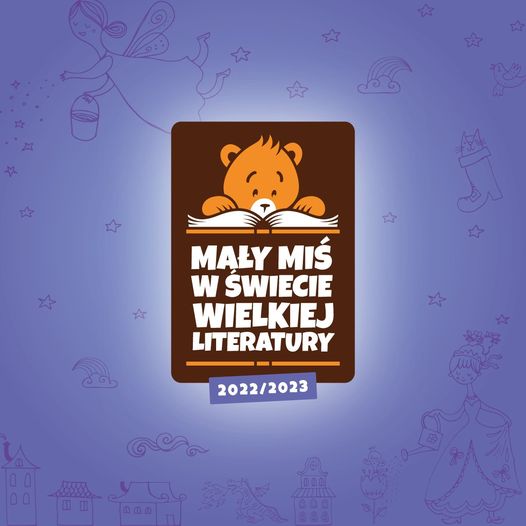 Nasze przedszkole bierze udział w ogólnopolskim projekcie MAŁY MIŚ W ŚWIECIE WIELKIEJ LITERATURY 2022/2023I. PRZEDSZKOLE REALIZUJE KIERUNKI POLITYKI ME I N:II. PROJEKT OBEJMUJE SZEŚĆ MODUŁÓW, KTÓRY PRZEDSZKOLE BĘDZIE REALIZOWAĆ W ROKU SZKOLNYM 2022/2023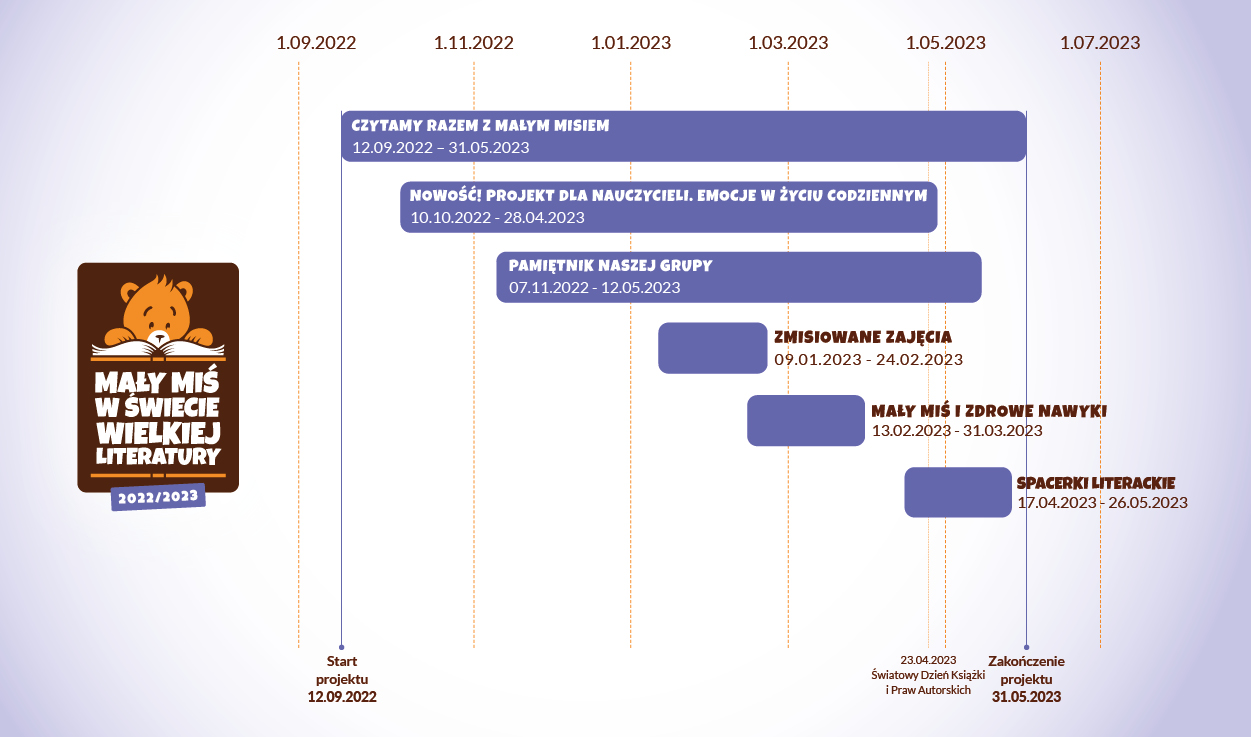 MODUŁ I - CZYTAMY RAZEM Z MAŁYM MISIEMPrzedszkole realizuje kierunki polityki MEiN:1. Wspomaganie przez szkołę wychowawczej roli rodziny – rozwijanie czytelnictwa przez przedszkole we współpracy z rodzicami. tj. zachęcanie do czytania w domu misiowi;2. Wychowanie do wrażliwości na prawdę i dobro; kształtowanie właściwych postaw szlachetności, zaangażowania społecznego i dbałości o zdrowie – codzienne czytanie dzieciom, poszukiwanie ww. postaw w utworach literackich;3. Podnoszenie jakości edukacji poprzez działania uwzględniające zróżnicowane potrzeby rozwojowe i edukacyjne wszystkich uczniów – dobór literatury do wieku, możliwości i potrzeb dzieci;4. Działanie na rzecz poznawania polskiej kultury – prezentacja polskiej literatury dzieciom.MODUŁ II – EMOCJE W ŻYCIU CODZIENNYM Przedszkole realizuje kierunki polityki MEiN:1. Wspomaganie przez szkołę wychowawczej roli rodziny – dostarczanie rodzicom wiedzy na temat rozwoju emocjonalnego dzieci w wieku przedszkolnym i młodszym wieku szkolnym;2. Wychowanie do wrażliwości na prawdę i dobro – kształtowanie świadomości, że emocje odczuwają i przeżywają wszyscy ludzie/ wszystkie emocje są potrzebne – nie ma „złych emocji”;3. Podnoszenie jakości edukacji poprzez działania uwzględniające zróżnicowane potrzeby rozwojowe i edukacyjne wszystkich uczniów – opracowanie programu wsparcia zdrowia psychicznego dzieci.MODUŁ III – PAMIĘTNIK NASZEJ GRUPYPrzedszkole realizuje kierunki polityki MEiN:1. Wychowanie do wrażliwości na prawdę i dobro – codzienne czytanie dzieciom literatury na temat przedszkolnego życia/ historii dzieci w zbliżonym wieku, ilustrujących przedszkolne życie i problemy;2. Podnoszenie jakości edukacji poprzez działania uwzględniające zróżnicowane potrzeby rozwojowe i edukacyjne wszystkich uczniów – dobór literatury do wieku, możliwości i potrzeb dzieci; wskazywanie na różnorodność dziecięcych potrzeb i zainteresowań;3. Działanie na rzecz poznawania kultury polskiej i europejskiej – prezentacja literaturydzieciom.
MODUŁ IV – ZMISIOWANE ZAJĘCIAPrzedszkole realizuje kierunki polityki MEiN:1. Wychowanie zmierzające do osiągnięcia ludzkiej dojrzałości poprzez kształtowanie postaw ukierunkowanych na prawdę, dobro i piękno, uzdalniających do odpowiedzialnych decyzji: planowanie zajęć przez dzieci, wdrażanie do samodzielności;2. Ochrona i wzmacnianie zdrowia psychicznego dzieci i młodzieży: rozwijanie kreatywności dzieci i odporności psychicznej;3. Podnoszenie jakości kształcenia oraz dostępności i jakości wsparcia udzielanego dzieciom w przedszkolach: rozwijanie zdolności i zainteresowań dzieci.MODUŁ V – MAŁY MIŚ I ZDROWE NAWYKIPrzedszkole realizuje kierunki polityki MEiN:1. Wychowanie zmierzające do osiągnięcia ludzkiej dojrzałości poprzez kształtowanie postaw uzdalniających do odpowiedzialnych decyzji: wdrażanie do samodzielności, poznawanie wartości zdrowych nawyków;2. Ochrona i wzmacnianie zdrowia psychicznego dzieci i młodzieży: kształtowanie odporności psychicznej dzieci i zapobieganie negatywnym nawykom;3. Podnoszenie jakości kształcenia oraz dostępności i jakości wsparcia udzielanego dzieciom w przedszkolach: rozwijanie zdolności i zainteresowań dzieci;4. Wsparcie edukacji informatycznej i medialnej, w szczególności kształtowanie krytycznego podejścia do treści publikowanych w internecie i mediach społecznościowych: kształtowanie nawyku odpowiedzialnego korzystania z komputera/  telefonu.MODUŁ VI – SPACERKI LITERACKIEPrzedszkole realizuje kierunki polityki MEiN:1. Wychowanie zmierzające do osiągnięcia ludzkiej dojrzałości poprzez kształtowanie postaw ukierunkowanych na prawdę, dobro i piękno: obserwacja środowiska i otoczenia jako źródło doznać estetycznych;2. Ochrona i wzmacnianie zdrowia psychicznego dzieci i młodzieży: kształtowanie nawyku spacerowania jako sposobu na relaks/ wartościowego spędzania czasu wolnego,3. Podnoszenie jakości kształcenia oraz dostępności i jakości wsparcia udzielanego dzieciom w przedszkolach: rozwijanie zdolności i zainteresowań dzieci;4. Wsparcie edukacji informatycznej i medialnej, w szczególności kształtowanie krytycznego podejścia do treści publikowanych w internecie i mediach społecznościowych: samodzielne próby wykonywania zdjęć aparatem cyfrowym.II. CEL PROJEKTU1. Celem głównym projektu jest rozwijanie i promowanie czytelnictwa we współpracyze żłobkami, przedszkolami, szkołami podstawowymi, szkołami specjalnymi, szkolnymiświetlicami, bibliotekami szkolnymi, specjalnymi ośrodkami szkolno-wychowawczymiw całej Polsce i za granicą, głównie na podstawie publikacji wydawanych i sprzedawanych przez Grupę MAC S.A.2. Cele szczegółowe:a) zachęcanie dorosłych do głośnego czytania dzieciom − uświadomienie roli czytelnictwa w życiu dziecka, wyrabianie właściwych nawyków czytelniczych;b) tworzenie warunków do różnorodnej aktywności dzieci w toku realizacji zadań stawianych przez nauczyciela;c) wprowadzenie dziecka w świat literatury;d) budzenie zaciekawienia książką przez zabawy, piosenki, twórczość plastyczną;e) przekazywanie za pośrednictwem literatury wartości moralnych;f) propagowanie praw dziecka;g) kształcenie u dzieci umiejętności słuchania tekstu czytanego;h) rozwijanie samodzielności, kreatywności i innowacyjności u dzieci;i) rozwijanie kompetencji cyfrowych dzieci i nauczycieli;j) kształtowanie postaw patriotycznych u dzieci;k) włączenie w życie przedszkola rodziców oraz przedstawicieli środowiska lokalnego;l) promocja placówki oświatowej;m) rozwijanie współpracy między nauczycielami;n) kształcenie na odległość.3. Projekt jest zgodny z podstawą programową wychowania przedszkolnego oraz kierunkami polityki oświatowej państwa na rok szkolny 2022/2023.